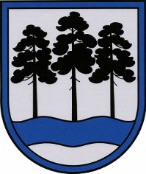 OGRES  NOVADA  PAŠVALDĪBAReģ.Nr.90000024455, Brīvības iela 33, Ogre, Ogres nov., LV-5001tālrunis 65071160, e-pasts: ogredome@ogresnovads.lv, www.ogresnovads.lv SAISTOŠIE NOTEIKUMIOgrēPar vienreizēju pabalstu mājsaimniecībai sakarā ar bērna piedzimšanuIzdoti saskaņā ar likuma “Par pašvaldībām”  43. panta trešo daļuVispārīgie jautājumiSaistošie noteikumi nosaka personas, kurām ir tiesības saņemt vienreizēju Ogres novada pašvaldības (turpmāk – Pašvaldība) pabalstu mājsaimniecībai sakarā ar bērna piedzimšanu (turpmāk – Pabalsts), tā apmēru, pieprasīšanas, piešķiršanas un izmaksas kārtību. Pabalsts mājsaimniecībai tiek piešķirts, lai sniegtu materiālu atbalstu jaundzimušā bērna (turpmāk – bērns) vajadzību nodrošināšanai. Tiesības saņemt pabalstu ir vienam no bērna vecākiem, ja Pabalsts tiek pieprasīts ne vēlāk kā 6 (sešu) mēnešu laikā pēc bērna piedzimšanas.Pabalstu saņem, ja ir izpildīti visi zemāk uzskaitītie nosacījumi: bērna dzīvesvieta ir deklarēta Ogres novada administratīvajā teritorijā;vismaz viena bērna vecāka dzīvesvieta ir deklarēta Ogres novada administratīvajā teritorijā Pabalsta pieprasīšanas dienā un vismaz 6 (sešus) mēnešus pēc kārtas līdz bērna piedzimšanas dienai. Nosacījumu par dzīvesvietas deklarēšanas termiņu 6 (sešus) mēnešus pirms bērna piedzimšanas nepiemēro, ja mājsaimniecība iegādājusies nekustamo īpašumu Ogres novadā ar nolūku tajā pastāvīgi dzīvot;bērns un vismaz viens no vecākiem dzīvo vienā mājsaimniecībā Ogres novada administratīvajā teritorijā.   Pabalsta apmērs, tā pieprasīšanas, piešķiršanas un izmaksas kārtībaPabalsta apmērs par katru mājsaimniecībā dzimušo bērnu tiek noteikts pirmajam bērnam 100 euro (viens simts euro), otrajam bērnam 200 euro (divi simti euro), trešajam un katram nākamajam bērnam 300 euro (trīs simti euro).Pabalstu bērna vecāks (turpmāk – Pabalsta pieprasītājs) var pieprasīt ar rakstveida iesniegumu (turpmāk – Iesniegums) Ogres novada Sociālajam dienestam (turpmāk – Sociālais dienests) vienā no šādiem veidiem:elektroniski – nosūtot uz Sociālā dienesta oficiālo elektronisko adresi;iesniedzot Iesniegumu Sociālajā dienestā;iesniedzot Iesniegumu tuvākajā Pašvaldības klientu apkalpošanas centrā vai valsts pārvaldes vienotajā klientu apkalpošanas centrā;nosūtot Iesniegumu Sociālajam dienestam pa pastu;elektroniski – nosūtot ar drošu elektronisko parakstu parakstītu Iesniegumu Sociālajam dienestam uz elektroniskā pasta adresi ogressd@ogresnovads.lv.Sociālais dienests pārbauda Pabalsta pieprasītāja Iesniegumā norādītās informācijas atbilstību šo noteikumu 3. un 4. punktam.Sociālais dienests lēmumu par Pabalsta piešķiršanu vai atteikumu to piešķirt pieņem viena mēneša laikā no Iesnieguma saņemšanas dienas. Par pieņemto lēmumu informē Pabalsta pieprasītāju.Pabalstu izmaksā 10 dienu laikā no lēmuma par Pabalsta piešķiršanu pieņemšanas dienas, pārskaitot uz Pabalsta pieprasītāja Iesniegumā norādīto Latvijas Republikas kredītiestādes vai pasta norēķinu sistēmas kontu. Pēc Sociālā dienesta izvērtējuma izņēmuma gadījumos Pabalstu izmaksā skaidrā naudā.Pabalstu nepiešķir, ja:Pabalsta pieprasītājs neatbilst šo noteikumu 3. un 4. punktā norādītajam;viens no vecākiem līdz Pabalsta pieprasīšanai Pašvaldībā vienreizēju pabalstu mājsaimniecībai sakarā ar bērna piedzimšanu saņēmis jau citā Latvijas Republikas pašvaldībā; bērna statuss Fizisko personu reģistrā nav aktīvs. Lēmumu apstrīdēšanas un pārsūdzēšanas kārtībaSociālā dienesta amatpersonas lēmumu par Pabalsta piešķiršanu vai atteikumu to piešķirt var apstrīdēt Sociālā dienesta vadītājam.Sociālā dienesta vadītāja lēmumu var pārsūdzēt tiesā Administratīvā procesa likuma noteiktajā kārtībā.Noslēguma jautājumiSaistošie noteikumi stājas spēkā 2022. gada 1. janvārī.Ar 2022. gada 1. janvāri atzīt par spēku zaudējušiem:Ogres novada pašvaldības 2012. gada 16. februāra saistošos noteikumus Nr. 4/2012 “Par vienreizēju pabalstu ģimenei sakarā ar bērna piedzimšanu” (“Ogrēnietis”, 2012, 8. (406) nr.; 2013, 24. (446) nr.; 2015, 18. (488) nr.; 2021, 3.A (594A) nr.);Ikšķiles novada pašvaldības 2019. gada 27. marta saistošo noteikumu Nr. 4/2019 “Par pašvaldības pabalstu piešķiršanu Ikšķiles novada iedzīvotājiem” 3.1. apakšpunktu un II nodaļu “Pabalsts sakarā ar bērna piedzimšanu”;Ķeguma novada pašvaldības 2015. gada 7. oktobra saistošos noteikumus Nr. 17/2015 “Par vienreizēju pabalstu ģimenei sakarā ar bērna piedzimšanu” (“Ķeguma Novada Ziņas”, 2015, 21/22. (503/504) nr.);Lielvārdes novada pašvaldības 2011. gada 30. novembra saistošos noteikumus Nr. 18 “Par vienreizēju pabalstu ģimenei sakarā ar bērna piedzimšanu” (“Lielvārdes Novada Ziņas”, 2012, 1. (400) nr.; 2013, 5. (424), 9. (428) nr.; 2018, 3. (491) nr.). Domes priekšsēdētājs                                                 	E.Helmanis	2021. gada 11. novembrīNr.25/2021(protokols Nr.12; 32.)Precizēti 16.12.2021.(protokols Nr.13; 50.)